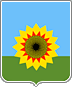 АДМИНИСТРАЦИЯМУНИЦИПАЛЬНОГО РАЙОНА БОГАТОВСКИЙСАМАРСКОЙ ОБЛАСТИПОСТАНОВЛЕНИЕот 30.01.2018 N 72Об определении пригодного для проведенияагитационных публичных мероприятий в форме собраний и находящегося в муниципальной собственности помещения на территориимуниципального района Богатовский Самарской области в период проведения избирательной кампании по выборам Президента Российской Федерации, назначенных на 18 марта 2018 годаРуководствуясь статьей 54 Федерального закона от 10.01.2003 №19-ФЗ «О выборах Президента Российской Федерации», постановлением Избирательной комиссии Самарской области от 25.01.2018 №34/219-6 «О порядке предоставления на территории Самарской области помещений, пригодных  для проведения агитационных публичных мероприятий в форме собраний, для встреч с избирателями на выборах Президента Российской Федерации в  2018 году», администрация  муниципального района Богатовский Самарской области ПОСТАНОВЛЯЕТ:1. Определить на территории муниципального района Богатовский Самарской области пригодные для проведения агитационных публичных мероприятий в форме собраний и находящихся в муниципальной собственности помещения в период проведения избирательной кампании по выборам Президента Российской Федерации, назначенных на 18 марта 2018 года, согласно приложению к настоящему постановлению.2. Обнародовать настоящее постановление в сети «Интернет» на сайте органов местного самоуправления муниципального района Богатовский Самарской области.3. Настоящее постановление вступает в силу со дня его подписания. Глава  муниципального района БогатовскийСамарской области                                                                           В.В.ТуркинПавлова 21565